Publicado en Valencia el 04/05/2020 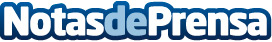 El caminar descalzos en casa mejora la salud de los pies de los pacientes según Fisioclínic ValenciaAdemás de liberar estrés, estimular diferentes músculos y mejorar la circulación sanguínea, el caminar descalzos permite la movilidad de todas y cada una de las pequeñas articulaciones del pieDatos de contacto:EDEON MARKETING SLComunicación · Diseño · Marketing931929647Nota de prensa publicada en: https://www.notasdeprensa.es/el-caminar-descalzos-en-casa-mejora-la-salud Categorias: Medicina Fútbol Básquet Tenis Medicina alternativa Otros deportes http://www.notasdeprensa.es